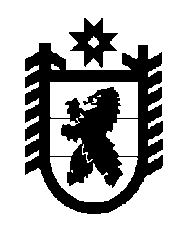 Российская Федерация Республика Карелия    РАСПОРЯЖЕНИЕГЛАВЫ РЕСПУБЛИКИ КАРЕЛИЯВ целях реализации пункта 5 Перечня поручений Президента Российской Федерации от 31 января 2013 года № Пр-144ГС по итогам заседания Государственного совета Российской Федерации 27 декабря 2012 года: 1. Утвердить Дорожную карту внедрения Стандарта деятельности органов исполнительной власти субъекта Российской Федерации по обеспечению благоприятного инвестиционного климата в Республике Карелия (далее – Дорожная карта) согласно приложению к настоящему распоряжению.2. Органам исполнительной власти Республики Карелия, ответственным за выполнение требований положений Дорожной карты представлять в Министерство экономического развития Республики Карелия информацию о ходе выполнения мероприятий Дорожной карты в течение 3 рабочих дней со дня окончания срока их реализации.3. Контроль за выполнением настоящего распоряжения возложить на заместителя Главы Республики Карелия – Министра экономического развития Республики Карелия В.Я. Чмиля.             Глава Республики  Карелия                                                              А.П. Худилайненг. Петрозаводск4 марта 2014 года № 73-р Приложение к распоряжениюГлавы Республики Карелияот 4 марта 2014 года № 73-рДОРОЖНАЯ КАРТАвнедрения Стандарта деятельности органов исполнительной власти субъекта Российской Федерациипо обеспечению благоприятного инвестиционного климата в Республике Карелия________________________________№п/пНаименование положения Стандарта деятельности органов исполнительной власти субъекта Российской Федерации по обеспечению благоприятного инвестиционного климата в регионе (далее – Стандарт)Наименование положения Стандарта деятельности органов исполнительной власти субъекта Российской Федерации по обеспечению благоприятного инвестиционного климата в регионе (далее – Стандарт)Наименование положения Стандарта деятельности органов исполнительной власти субъекта Российской Федерации по обеспечению благоприятного инвестиционного климата в регионе (далее – Стандарт)Наименование положения Стандарта деятельности органов исполнительной власти субъекта Российской Федерации по обеспечению благоприятного инвестиционного климата в регионе (далее – Стандарт)Ответственный за реализацию№п/пстатус исполнения требованиястатус исполнения требованиястатус исполнения требованиястатус исполнения требованияОтветственный за реализацию№п/пмероприятие/этап реализациирезультатсрок реализациисрок реализацииОтветственный за реализацию№п/пмероприятие/этап реализациирезультатдата началадата окончанияОтветственный за реализацию1234561.Утверждение высшими органами государственной власти субъекта Российской Федерации инвестиционной стратегии регионаУтверждение высшими органами государственной власти субъекта Российской Федерации инвестиционной стратегии регионаУтверждение высшими органами государственной власти субъекта Российской Федерации инвестиционной стратегии регионаУтверждение высшими органами государственной власти субъекта Российской Федерации инвестиционной стратегии регионаЧмиль Валентин Яковлевич –заместитель Главы Республики Карелия – Министр экономического развития Республики Карелия185028, Республика Карелия,              г. Петрозаводск, ул. Андропова, д. 2 тел. (8142) 79-23-00факс (8142) 78-10-39economy@karelia.ruhttp://www.kareliainvest.ru1.Выполнено частично.В регионе принят ряд стратегических документов, содержащих элементы инвестиционной стратегии: Стратегия социально-экономического развития Республики Карелия до 2020 года утверждена постановлением Законодательного Собрания Республики Карелия от 24 июня 2010 года № 1755-IV ЗС. Основные направления инвестиционной политики Правительства Республики Карелия на 2011-2015 годы утверждены распоряжением Правительства Республики Карелия от 21 апреля 2011 года № 185р-П.Программа социально-экономического развития Республики Карелия до 2015 года утверждена Законом Республики Карелия от 17 октября 2011 года № 1532-ЗРК.Цели и задачи инвестиционного продвижения, сформулированные в основных направлениях инвестиционной политики региона, интегрированы в Программу социально-экономического развития Республики Карелия до 2015 года и подкреплены системой соответствующих мероприятий и механизмов реализации, перечнем инвестиционных проектов в отраслевом разрезе, прогнозами объема инвестиций в основной капитал и создания рабочих мест в результате реализации проектовВыполнено частично.В регионе принят ряд стратегических документов, содержащих элементы инвестиционной стратегии: Стратегия социально-экономического развития Республики Карелия до 2020 года утверждена постановлением Законодательного Собрания Республики Карелия от 24 июня 2010 года № 1755-IV ЗС. Основные направления инвестиционной политики Правительства Республики Карелия на 2011-2015 годы утверждены распоряжением Правительства Республики Карелия от 21 апреля 2011 года № 185р-П.Программа социально-экономического развития Республики Карелия до 2015 года утверждена Законом Республики Карелия от 17 октября 2011 года № 1532-ЗРК.Цели и задачи инвестиционного продвижения, сформулированные в основных направлениях инвестиционной политики региона, интегрированы в Программу социально-экономического развития Республики Карелия до 2015 года и подкреплены системой соответствующих мероприятий и механизмов реализации, перечнем инвестиционных проектов в отраслевом разрезе, прогнозами объема инвестиций в основной капитал и создания рабочих мест в результате реализации проектовВыполнено частично.В регионе принят ряд стратегических документов, содержащих элементы инвестиционной стратегии: Стратегия социально-экономического развития Республики Карелия до 2020 года утверждена постановлением Законодательного Собрания Республики Карелия от 24 июня 2010 года № 1755-IV ЗС. Основные направления инвестиционной политики Правительства Республики Карелия на 2011-2015 годы утверждены распоряжением Правительства Республики Карелия от 21 апреля 2011 года № 185р-П.Программа социально-экономического развития Республики Карелия до 2015 года утверждена Законом Республики Карелия от 17 октября 2011 года № 1532-ЗРК.Цели и задачи инвестиционного продвижения, сформулированные в основных направлениях инвестиционной политики региона, интегрированы в Программу социально-экономического развития Республики Карелия до 2015 года и подкреплены системой соответствующих мероприятий и механизмов реализации, перечнем инвестиционных проектов в отраслевом разрезе, прогнозами объема инвестиций в основной капитал и создания рабочих мест в результате реализации проектовВыполнено частично.В регионе принят ряд стратегических документов, содержащих элементы инвестиционной стратегии: Стратегия социально-экономического развития Республики Карелия до 2020 года утверждена постановлением Законодательного Собрания Республики Карелия от 24 июня 2010 года № 1755-IV ЗС. Основные направления инвестиционной политики Правительства Республики Карелия на 2011-2015 годы утверждены распоряжением Правительства Республики Карелия от 21 апреля 2011 года № 185р-П.Программа социально-экономического развития Республики Карелия до 2015 года утверждена Законом Республики Карелия от 17 октября 2011 года № 1532-ЗРК.Цели и задачи инвестиционного продвижения, сформулированные в основных направлениях инвестиционной политики региона, интегрированы в Программу социально-экономического развития Республики Карелия до 2015 года и подкреплены системой соответствующих мероприятий и механизмов реализации, перечнем инвестиционных проектов в отраслевом разрезе, прогнозами объема инвестиций в основной капитал и создания рабочих мест в результате реализации проектовЧмиль Валентин Яковлевич –заместитель Главы Республики Карелия – Министр экономического развития Республики Карелия185028, Республика Карелия,              г. Петрозаводск, ул. Андропова, д. 2 тел. (8142) 79-23-00факс (8142) 78-10-39economy@karelia.ruhttp://www.kareliainvest.ru1234561.1.Проведение общественной оценки результатов выполнения требований положений Стандартазаключение экспертной группы, созданной АНО «Агентство стратегических инициатив по продвижению новых проектов» (далее – экспертная группа)01.11.201330.11.2013руководитель экспертной группы1.2.Разработка технического задания и конкурсной документации для проведения конкурса по разработке инвестиционной стратегии Республики Карелия (далее – стратегия)подготовленная документация15.02.201415.04.2014Алимпиев Сергей Вячеславович – заместитель Министра экономичес-кого развития Республики Карелия185028, Республика Карелия,                    г. Петрозаводск, ул. Андропова, д. 2 тел. (8142) 79-23-07факс (8142) 78-10-39alimpiev@economy.onego.ruhttp://www.kareliainvest.ru1.3.Проведение общественной оценки технического заданиязаключение экспертной группы16.04.201415.05.2014руководитель экспертной группы1.4.Доработка технического задания по результатам оценкидоработанное техническое задание16.05.201415.06.2014Алимпиев Сергей Вячеславович – заместитель Министра экономичес-кого развития Республики Карелия1.5.Проведение конкурса на выполнение разработки стратегиивыбрана компания-исполнитель16.06.201425.08.2014Алимпиев Сергей Вячеславович – заместитель Министра экономичес-кого развития Республики Карелия1.6.Выполнение работ по разработке стратегииразработана стратегия26.08.201426.12.2014компания-исполнитель,               Алимпиев Сергей Вячеславович – заместитель Министра экономичес-кого развития Республики Карелия1.7.Приемка работакт приемки27.12.201431.12.2014Алимпиев Сергей Вячеславович – заместитель Министра экономичес-кого развития Республики Карелия1.8.Проведение общественной оценки результатов выполнения требований положений Стандарта заключение экспертной группы15.01.201515.02.2015руководитель экспертной группы1.9.Утверждение стратегии постановление Правительства Республики Карелия 16.02.201515.04.2015Алимпиев Сергей Вячеславович – заместитель Министра экономичес-кого развития Республики Карелия1.10.Проведение содержательной оценки выполнения требований положений Стандартазаключение 16.04.201501.05.2015Министерство регионального развития Российской Федерации 1.11.Подтверждение выполнения требований положений Стандарта АНО «Агентство стратегических инициатив по продвиже-нию новых проектов» (далее – АСИ)заключение02.05.201517.05.2015АСИ2.Наличие ежегодно обновляемого Плана создания инвестиционных объектов и объектов инфраструктуры в регионеНаличие ежегодно обновляемого Плана создания инвестиционных объектов и объектов инфраструктуры в регионеНаличие ежегодно обновляемого Плана создания инвестиционных объектов и объектов инфраструктуры в регионеНаличие ежегодно обновляемого Плана создания инвестиционных объектов и объектов инфраструктуры в регионеЧмиль Валентин Яковлевич –заместитель Главы Республики Карелия – Министр экономического развития Республики Карелия2.Выполнено частично.План создания инвестиционных объектов и объектов инфраструктуры в регионе не составлен.В регионе разработана и поддерживается в актуальном состоянии Схема территориального планирования Республики Карелия утверждена постановлением Правительства Республики Карелия от 6 июля 2007 года  № 102-П, в редакции постановления Правительства Республики Карелия от 22 марта 2012 года № 89-П. Ссылки на материалы по обоснованию (текстовая и графическая части), карты, схемы размещены на специализированном интернет-портале «Республика Карелия для инвестора» (http://www.kareliainvest.ru/ru/economrk/str), а также в федеральной государственной информационной системе территориального планирования (ФГИС ТП) на сайте fgis.minregion.ruВыполнено частично.План создания инвестиционных объектов и объектов инфраструктуры в регионе не составлен.В регионе разработана и поддерживается в актуальном состоянии Схема территориального планирования Республики Карелия утверждена постановлением Правительства Республики Карелия от 6 июля 2007 года  № 102-П, в редакции постановления Правительства Республики Карелия от 22 марта 2012 года № 89-П. Ссылки на материалы по обоснованию (текстовая и графическая части), карты, схемы размещены на специализированном интернет-портале «Республика Карелия для инвестора» (http://www.kareliainvest.ru/ru/economrk/str), а также в федеральной государственной информационной системе территориального планирования (ФГИС ТП) на сайте fgis.minregion.ruВыполнено частично.План создания инвестиционных объектов и объектов инфраструктуры в регионе не составлен.В регионе разработана и поддерживается в актуальном состоянии Схема территориального планирования Республики Карелия утверждена постановлением Правительства Республики Карелия от 6 июля 2007 года  № 102-П, в редакции постановления Правительства Республики Карелия от 22 марта 2012 года № 89-П. Ссылки на материалы по обоснованию (текстовая и графическая части), карты, схемы размещены на специализированном интернет-портале «Республика Карелия для инвестора» (http://www.kareliainvest.ru/ru/economrk/str), а также в федеральной государственной информационной системе территориального планирования (ФГИС ТП) на сайте fgis.minregion.ruВыполнено частично.План создания инвестиционных объектов и объектов инфраструктуры в регионе не составлен.В регионе разработана и поддерживается в актуальном состоянии Схема территориального планирования Республики Карелия утверждена постановлением Правительства Республики Карелия от 6 июля 2007 года  № 102-П, в редакции постановления Правительства Республики Карелия от 22 марта 2012 года № 89-П. Ссылки на материалы по обоснованию (текстовая и графическая части), карты, схемы размещены на специализированном интернет-портале «Республика Карелия для инвестора» (http://www.kareliainvest.ru/ru/economrk/str), а также в федеральной государственной информационной системе территориального планирования (ФГИС ТП) на сайте fgis.minregion.ruЧмиль Валентин Яковлевич –заместитель Главы Республики Карелия – Министр экономического развития Республики Карелия2.1.Формирование Плана создания инвестиционных объектов и объектов инфраструктурыопубликование Плана создания инвестиционных объектов и объектов инфраструктуры в Республике Карелия на интернет-портале «Республика Карелия для инвестора» (http://www.kareliainvest.ru)15.11.201301.11.2014Чмиль Валентин Яковлевич –заместитель Главы Республики Карелия – Министр экономического развития Республики Карелия2.2.Создание и запуск Геопортала Республики Карелияв результате выполнения мероприятия планируется:создание Геопортала Республики Карелия;разработка системы информа-ционного взаимодействия органов исполнительной власти Республики Карелия с исполь-зованием пространственных данных;разработка комплекса информа-ционных слоев, включающих информацию о социально-экономическом развитии отдельных административно-территориальных единиц и республики в целом по темати-кам органов исполнительной власти Республики Карелия;разработка регламентов адми-нистрирования и информацион-ного сопровождения Геопортала Республики Карелия;разработка информационных систем планирования и монито-ринга экономических процессов в Республике Карелия с исполь-зованием результатов модели-рования экономических, соци-альных, природных процессов;разработка автоматизированных модулей интерактивного банка данных для наполнения, хране-ния, актуализации и распростра-нения пространственно-атрибутивной информации об инвестиционных проектах Республики Карелия01.03.201301.11.2014Чмиль Валентин Яковлевич –заместитель Главы Республики Карелия – Министр экономического развития Республики Карелия2.3.Проведение общественной оценки результатов выполнения требований положений Стандартазаключение экспертной группы01.11.201401.12.2014руководитель экспертной группы2.4.Проведение содержательной оценки выпол-нения требований положений Стандартазаключение 01.12.201415.12.2014Министерство регионального развития Российской Федерации 2.5.Подтверждение выполнения требований положений Стандарта АСИзаключение16.12.201401.01.2015АСИ3.Подготовка ежегодных публичных отчетов главы субъекта Российской Федерации  о достижениях и планах по привлечению инвестицийПодготовка ежегодных публичных отчетов главы субъекта Российской Федерации  о достижениях и планах по привлечению инвестицийПодготовка ежегодных публичных отчетов главы субъекта Российской Федерации  о достижениях и планах по привлечению инвестицийПодготовка ежегодных публичных отчетов главы субъекта Российской Федерации  о достижениях и планах по привлечению инвестицийЧмиль Валентин Яковлевич –заместитель Главы Республики Карелия – Министр экономического развития Республики Карелия3.Выполнено полностью.Глава Республики Карелия ежегодно представляет в Законодательное Собрание Республики Карелия отчет о результах деятельности Правительства Республики Карелия, одним из существенных разделов которого, является состояние инвестиционного климатаВыполнено полностью.Глава Республики Карелия ежегодно представляет в Законодательное Собрание Республики Карелия отчет о результах деятельности Правительства Республики Карелия, одним из существенных разделов которого, является состояние инвестиционного климатаВыполнено полностью.Глава Республики Карелия ежегодно представляет в Законодательное Собрание Республики Карелия отчет о результах деятельности Правительства Республики Карелия, одним из существенных разделов которого, является состояние инвестиционного климатаВыполнено полностью.Глава Республики Карелия ежегодно представляет в Законодательное Собрание Республики Карелия отчет о результах деятельности Правительства Республики Карелия, одним из существенных разделов которого, является состояние инвестиционного климатаЧмиль Валентин Яковлевич –заместитель Главы Республики Карелия – Министр экономического развития Республики Карелия3.1.Проведение общественной оценки выполне-ния требований положений Стандартазаключение экспертной группы01.04.201430.04.2014руководитель экспертной группы3.2.Проведение содержательной оценки выпол-нения требований положений Стандартазаключение 01.05.201415.05.2014Министерство регионального развития Российской Федерации 3.3.Подтверждение выполнения требований положений Стандарта АСИзаключение16.05.201401.06.2014АСИ4.Наличие закона субъекта Российской Федерации о защите прав инвесторов и механизмах поддержки инвестиционной деятельностиНаличие закона субъекта Российской Федерации о защите прав инвесторов и механизмах поддержки инвестиционной деятельностиНаличие закона субъекта Российской Федерации о защите прав инвесторов и механизмах поддержки инвестиционной деятельностиНаличие закона субъекта Российской Федерации о защите прав инвесторов и механизмах поддержки инвестиционной деятельностиАлимпиев Сергей Вячеславович – заместитель Министра экономического развития Республики Карелия4.Выполнено полностью.Принят Закон Республики Карелия от 5 марта 2013 года № 1687-ЗРК «О государственной поддержке инвестиционной деятельности в Республике Карелия», который регулирует отношения, связанные с государственной поддержкой инвестиционной деятельности на территории Республики Карелия, в том числе с мерами, направленными на активизацию, поддержание и развитие инвестиционной деятельности, обеспечение прав инвесторов на территории Республики КарелияВыполнено полностью.Принят Закон Республики Карелия от 5 марта 2013 года № 1687-ЗРК «О государственной поддержке инвестиционной деятельности в Республике Карелия», который регулирует отношения, связанные с государственной поддержкой инвестиционной деятельности на территории Республики Карелия, в том числе с мерами, направленными на активизацию, поддержание и развитие инвестиционной деятельности, обеспечение прав инвесторов на территории Республики КарелияВыполнено полностью.Принят Закон Республики Карелия от 5 марта 2013 года № 1687-ЗРК «О государственной поддержке инвестиционной деятельности в Республике Карелия», который регулирует отношения, связанные с государственной поддержкой инвестиционной деятельности на территории Республики Карелия, в том числе с мерами, направленными на активизацию, поддержание и развитие инвестиционной деятельности, обеспечение прав инвесторов на территории Республики КарелияВыполнено полностью.Принят Закон Республики Карелия от 5 марта 2013 года № 1687-ЗРК «О государственной поддержке инвестиционной деятельности в Республике Карелия», который регулирует отношения, связанные с государственной поддержкой инвестиционной деятельности на территории Республики Карелия, в том числе с мерами, направленными на активизацию, поддержание и развитие инвестиционной деятельности, обеспечение прав инвесторов на территории Республики КарелияАлимпиев Сергей Вячеславович – заместитель Министра экономического развития Республики Карелия4.1.Проведение общественной оценки резуль-татов выполнения требований положений Стандартазаключение экспертной группы01.09.201331.10.2013руководитель экспертной группы4.2.Проведение содержательной оценки выпол-нения требований положений Стандартазаключение 01.11.201315.11.2013Министерство регионального развития Российской Федерации4.3.Подтверждение выполнения требований положений Стандарта АСИзаключение16.11.201301.12.2013АСИ5.Наличие совета по улучшению инвестиционного климатаНаличие совета по улучшению инвестиционного климатаНаличие совета по улучшению инвестиционного климатаНаличие совета по улучшению инвестиционного климатаЧмиль Валентин Яковлевич –заместитель Главы Республики Карелия – Министр экономического развития Республики Карелия5.Выполнено полностью.Указом Главы Республики Карелия от 17 июня 2013 года № 30 образован Совет по улучшению инвестицион-ного климата в Республике Карелия и утверждено Положение о Совете по улучшению инвестиционного климата в Республике Карелия. Распоряжением Главы Республики Карелия от 17 июня 2013 года № 177-р  утвержден состав Совета по улучшению инвестиционного климата в Республике КарелияВыполнено полностью.Указом Главы Республики Карелия от 17 июня 2013 года № 30 образован Совет по улучшению инвестицион-ного климата в Республике Карелия и утверждено Положение о Совете по улучшению инвестиционного климата в Республике Карелия. Распоряжением Главы Республики Карелия от 17 июня 2013 года № 177-р  утвержден состав Совета по улучшению инвестиционного климата в Республике КарелияВыполнено полностью.Указом Главы Республики Карелия от 17 июня 2013 года № 30 образован Совет по улучшению инвестицион-ного климата в Республике Карелия и утверждено Положение о Совете по улучшению инвестиционного климата в Республике Карелия. Распоряжением Главы Республики Карелия от 17 июня 2013 года № 177-р  утвержден состав Совета по улучшению инвестиционного климата в Республике КарелияВыполнено полностью.Указом Главы Республики Карелия от 17 июня 2013 года № 30 образован Совет по улучшению инвестицион-ного климата в Республике Карелия и утверждено Положение о Совете по улучшению инвестиционного климата в Республике Карелия. Распоряжением Главы Республики Карелия от 17 июня 2013 года № 177-р  утвержден состав Совета по улучшению инвестиционного климата в Республике КарелияЧмиль Валентин Яковлевич –заместитель Главы Республики Карелия – Министр экономического развития Республики Карелия5.1.Проведение общественной оценки резуль-татов выполнения требований положений Стандартазаключение экспертной группы01.09.201331.10.2013руководитель экспертной группы5.2.Проведение содержательной оценки выпол-нения требований положений Стандартазаключение 01.11.201315.11.2013Министерство регионального развития Российской Федерации 5.3.Подтверждение выполнения требований положений Стандарта АСИзаключение16.11.201301.12.2013АСИ6.Наличие специализированной организации по привлечению инвестиций и работе с инвесторамиНаличие специализированной организации по привлечению инвестиций и работе с инвесторамиНаличие специализированной организации по привлечению инвестиций и работе с инвесторамиНаличие специализированной организации по привлечению инвестиций и работе с инвесторамиЧмиль Валентин Яковлевич –заместитель Главы Республики Карелия – Министр экономического развития Республики Карелия6.Выполнено частично.Распоряжением Правительства Республики Карелия от 1 апреля 2011 года № 146 р-П  в целях создания инвестиционной инфраструктуры, развития и совершенствования механизмов государственно-частного партнерства в Республике Карелия учреждено ОАО «Корпорация развития Республики Карелия»               Выполнено частично.Распоряжением Правительства Республики Карелия от 1 апреля 2011 года № 146 р-П  в целях создания инвестиционной инфраструктуры, развития и совершенствования механизмов государственно-частного партнерства в Республике Карелия учреждено ОАО «Корпорация развития Республики Карелия»               Выполнено частично.Распоряжением Правительства Республики Карелия от 1 апреля 2011 года № 146 р-П  в целях создания инвестиционной инфраструктуры, развития и совершенствования механизмов государственно-частного партнерства в Республике Карелия учреждено ОАО «Корпорация развития Республики Карелия»               Выполнено частично.Распоряжением Правительства Республики Карелия от 1 апреля 2011 года № 146 р-П  в целях создания инвестиционной инфраструктуры, развития и совершенствования механизмов государственно-частного партнерства в Республике Карелия учреждено ОАО «Корпорация развития Республики Карелия»               Чмиль Валентин Яковлевич –заместитель Главы Республики Карелия – Министр экономического развития Республики Карелия6.1.Проведение общественной оценки результатов выполнения требований положений Стандартазаключение экспертной группы01.11.201330.11.2013руководитель экспертной группы6.2.Разработка показателей оценки эффектив-ности работы ОАО «Корпорация развития Республики Карелия»показатели оценки эффектив-ности работы ОАО «Корпорация развития Республики Карелия»01.02.201431.10.2014Косарев Денис Борисович – Председатель Государственного комитета Республики Карелия по управлению государственным имуществом и размещению заказов для государственных нужд185035, Республика Карелия, 
г. Петрозаводск, ул. Герцена, д. 13тел. (8142) 78-24-59факс (8142) 76-10-95gki@karelia.ru6.3.Проведение общественной оценки резуль-татов выполнения требований положений Стандартазаключение экспертной группы01.11.201430.11.2014руководитель экспертной группы6.4.Проведение содержательной оценки выпол-нения требований положений Стандартазаключение 01.12.201414.12.2014Министерство регионального развития Российской Федерации 6.5.Подтверждение выполнения требований положений Стандарта АСИзаключение15.12.201431.12.2014АСИ7.Наличие доступной инфраструктуры для размещения производственных и иных объектов инвесторов (промышленных парков, технологических парков)Наличие доступной инфраструктуры для размещения производственных и иных объектов инвесторов (промышленных парков, технологических парков)Наличие доступной инфраструктуры для размещения производственных и иных объектов инвесторов (промышленных парков, технологических парков)Наличие доступной инфраструктуры для размещения производственных и иных объектов инвесторов (промышленных парков, технологических парков)Алимпиев Сергей Вячеславович – заместитель Министра экономи-ческого развития Республики Карелия7.Выполнено частично.С 2007 года в регионе осуществляет деятельность Бизнес-инкубатор Республики Карелия (http://www.binrk.ru)Выполнено частично.С 2007 года в регионе осуществляет деятельность Бизнес-инкубатор Республики Карелия (http://www.binrk.ru)Выполнено частично.С 2007 года в регионе осуществляет деятельность Бизнес-инкубатор Республики Карелия (http://www.binrk.ru)Выполнено частично.С 2007 года в регионе осуществляет деятельность Бизнес-инкубатор Республики Карелия (http://www.binrk.ru)Алимпиев Сергей Вячеславович – заместитель Министра экономи-ческого развития Республики Карелия7.1.Разработка концепции создания промышленного парка  на территории Республики Карелия концепция создания промышлен-ного парка01.06.201331.12.2014Телицын Всеволод Леонидович – генеральный директор ОАО «Корпорация развития Республики Карелия»185035, Республика Карелия,г. Петрозаводск, ул. Энгельса, д. 4. тел./факс (8142) 76-47-62info@kr-rk.ruhttp://kr-rk.ru7.2.Проведение общественной оценки резуль-татов выполнения требований положений Стандартазаключение экспертной группы15.01.201528.02.2015руководитель экспертной группы7.3.Проведение содержательной оценки выпол-нения требований положений Стандартазаключение 01.03.201515.03.2015Министерство регионального развития Российской Федерации 7.4.Подтверждение выполнения требований положений Стандарта АСИзаключение16.03.201501.04.2015АСИ8.Наличие механизмов профессиональной подготовки и переподготовки по специальностям, соответствующим инвестиционной стратегии Республики КарелияНаличие механизмов профессиональной подготовки и переподготовки по специальностям, соответствующим инвестиционной стратегии Республики КарелияНаличие механизмов профессиональной подготовки и переподготовки по специальностям, соответствующим инвестиционной стратегии Республики КарелияНаличие механизмов профессиональной подготовки и переподготовки по специальностям, соответствующим инвестиционной стратегии Республики КарелияСкрыников Иван Семенович – Министр труда и занятости Республики Карелия185005, Республика Карелия,              г. Петрозаводск, просп. Александра Невского, д. 33тел. (8142) 59-26-30 факс  (8142) 59-28-75 depzan@onego.ru http://mintrud.karelia.ruМорозов Александр Николаевич – Министр образования Республики Карелия185035, Республика Карелия,                 г. Петрозаводск, просп. Ленина,            д. 24, 24ател. (8142) 71-73-01 факс (8142) 78-53-22 minedu@karelia.ru  http://minedu.karelia.ru 8.Выполнено полностью.В государственную программу Республики Карелия «Содействие занятости населения в Республике Карелия» на период 2014-2020 годов, утвержденную постановлением Правительства Республики Карелия от 13 декабря 2013 года № 361-П, включена подпрограмма «Развитие кадрового потенциала», одним из основных мероприятий которой является разработка прогноза баланса трудовых ресурсов Республики Карелия и разработка прогноза потребности в подготовке кадров для экономики и социальной сферы региона. В настоящее время сформирован Прогноз потребности на 2014-2018 годы и размещен на веб-сайте Министерства труда и занятости Республики КарелияВыполнено полностью.В государственную программу Республики Карелия «Содействие занятости населения в Республике Карелия» на период 2014-2020 годов, утвержденную постановлением Правительства Республики Карелия от 13 декабря 2013 года № 361-П, включена подпрограмма «Развитие кадрового потенциала», одним из основных мероприятий которой является разработка прогноза баланса трудовых ресурсов Республики Карелия и разработка прогноза потребности в подготовке кадров для экономики и социальной сферы региона. В настоящее время сформирован Прогноз потребности на 2014-2018 годы и размещен на веб-сайте Министерства труда и занятости Республики КарелияВыполнено полностью.В государственную программу Республики Карелия «Содействие занятости населения в Республике Карелия» на период 2014-2020 годов, утвержденную постановлением Правительства Республики Карелия от 13 декабря 2013 года № 361-П, включена подпрограмма «Развитие кадрового потенциала», одним из основных мероприятий которой является разработка прогноза баланса трудовых ресурсов Республики Карелия и разработка прогноза потребности в подготовке кадров для экономики и социальной сферы региона. В настоящее время сформирован Прогноз потребности на 2014-2018 годы и размещен на веб-сайте Министерства труда и занятости Республики КарелияВыполнено полностью.В государственную программу Республики Карелия «Содействие занятости населения в Республике Карелия» на период 2014-2020 годов, утвержденную постановлением Правительства Республики Карелия от 13 декабря 2013 года № 361-П, включена подпрограмма «Развитие кадрового потенциала», одним из основных мероприятий которой является разработка прогноза баланса трудовых ресурсов Республики Карелия и разработка прогноза потребности в подготовке кадров для экономики и социальной сферы региона. В настоящее время сформирован Прогноз потребности на 2014-2018 годы и размещен на веб-сайте Министерства труда и занятости Республики КарелияСкрыников Иван Семенович – Министр труда и занятости Республики Карелия185005, Республика Карелия,              г. Петрозаводск, просп. Александра Невского, д. 33тел. (8142) 59-26-30 факс  (8142) 59-28-75 depzan@onego.ru http://mintrud.karelia.ruМорозов Александр Николаевич – Министр образования Республики Карелия185035, Республика Карелия,                 г. Петрозаводск, просп. Ленина,            д. 24, 24ател. (8142) 71-73-01 факс (8142) 78-53-22 minedu@karelia.ru  http://minedu.karelia.ru 8.1.Проведение общественной оценки резуль-татов выполнения требований положений Стандартазаключение экспертной группы01.12.201331.12.2013руководитель экспертной группы8.2.Проведение содержательной оценки выпол-нения требований положений Стандартазаключение 10.01.201425.01.2014Министерство регионального развития Российской Федерации 8.3.Подтверждение выполнения требований положений Стандарта АСИзаключение26.01.201410.02.2014АСИ9.Наличие специализированного двуязычного интернет-портала об инвестиционной деятельности в субъекте Российской ФедерацииНаличие специализированного двуязычного интернет-портала об инвестиционной деятельности в субъекте Российской ФедерацииНаличие специализированного двуязычного интернет-портала об инвестиционной деятельности в субъекте Российской ФедерацииНаличие специализированного двуязычного интернет-портала об инвестиционной деятельности в субъекте Российской ФедерацииАлимпиев Сергей Вячеславович – заместитель Министра экономического развития Республики Карелия9.Выполнено полностью.В Республике Карелия создан и с 2003 года функционирует специализированный интернет-портал «Республика Карелия для инвестора» (http://www.kareliainvest.ru). Сайт ведется на двух языках (русском и английском) и является официальным сайтом Министерства экономического развития Республики Карелия (управление инвестиций и государственной поддержки предпринимательства). На сайте размещена информация о реализуемых и планируемых к реализации инвестиционных проектах, нормативно-правовой базе в части формирования благоприятного инвестиционного климата, инвестиционных площадках и т.д. По результатам рейтинга качества инвестиционных порталов субъектов Российской Федерации, проведенного агентством «Эксперт-РА» 20 марта 2013 года, Республика Карелия заняла 11-е  место среди 30 инвестпорталов, допущенных  к исследованиюВыполнено полностью.В Республике Карелия создан и с 2003 года функционирует специализированный интернет-портал «Республика Карелия для инвестора» (http://www.kareliainvest.ru). Сайт ведется на двух языках (русском и английском) и является официальным сайтом Министерства экономического развития Республики Карелия (управление инвестиций и государственной поддержки предпринимательства). На сайте размещена информация о реализуемых и планируемых к реализации инвестиционных проектах, нормативно-правовой базе в части формирования благоприятного инвестиционного климата, инвестиционных площадках и т.д. По результатам рейтинга качества инвестиционных порталов субъектов Российской Федерации, проведенного агентством «Эксперт-РА» 20 марта 2013 года, Республика Карелия заняла 11-е  место среди 30 инвестпорталов, допущенных  к исследованиюВыполнено полностью.В Республике Карелия создан и с 2003 года функционирует специализированный интернет-портал «Республика Карелия для инвестора» (http://www.kareliainvest.ru). Сайт ведется на двух языках (русском и английском) и является официальным сайтом Министерства экономического развития Республики Карелия (управление инвестиций и государственной поддержки предпринимательства). На сайте размещена информация о реализуемых и планируемых к реализации инвестиционных проектах, нормативно-правовой базе в части формирования благоприятного инвестиционного климата, инвестиционных площадках и т.д. По результатам рейтинга качества инвестиционных порталов субъектов Российской Федерации, проведенного агентством «Эксперт-РА» 20 марта 2013 года, Республика Карелия заняла 11-е  место среди 30 инвестпорталов, допущенных  к исследованиюВыполнено полностью.В Республике Карелия создан и с 2003 года функционирует специализированный интернет-портал «Республика Карелия для инвестора» (http://www.kareliainvest.ru). Сайт ведется на двух языках (русском и английском) и является официальным сайтом Министерства экономического развития Республики Карелия (управление инвестиций и государственной поддержки предпринимательства). На сайте размещена информация о реализуемых и планируемых к реализации инвестиционных проектах, нормативно-правовой базе в части формирования благоприятного инвестиционного климата, инвестиционных площадках и т.д. По результатам рейтинга качества инвестиционных порталов субъектов Российской Федерации, проведенного агентством «Эксперт-РА» 20 марта 2013 года, Республика Карелия заняла 11-е  место среди 30 инвестпорталов, допущенных  к исследованиюАлимпиев Сергей Вячеславович – заместитель Министра экономического развития Республики Карелия9.1.Проведение общественной оценки резуль-татов выполнения требований положений Стандартазаключение экспертной группы01.12.201331.12.2013руководитель экспертной группы9.2.Проведение содержательной оценки выпол-нения требований положений Стандартазаключение 10.01.201425.01.2014Министерство регионального развития Российской Федерации 9.3.Подтверждение выполнения требований положений Стандарта АСИзаключение26.01.201410.02.2014АСИ10.Наличие в субъекте Российской Федерации единого регламента сопровождения инвестиционных проектов по принципу «одного окна»Наличие в субъекте Российской Федерации единого регламента сопровождения инвестиционных проектов по принципу «одного окна»Наличие в субъекте Российской Федерации единого регламента сопровождения инвестиционных проектов по принципу «одного окна»Наличие в субъекте Российской Федерации единого регламента сопровождения инвестиционных проектов по принципу «одного окна»Чмиль Валентин Яковлевич –заместитель Главы Республики Карелия – Министр экономического развития Республики Карелия10.Выполнено частично.Министерством экономического развития Республики Карелия разработан временный регламент сопровож-дения инвестиционных проектов, реализуемых и (или) планируемых к реализации на территории Респуб-лики Карелия, устанавливающий сроки и последовательность действий исполнительных органов госу-дарственной власти Республики Карелия, регионального института развития по оказанию информационно-консультационного и организационного содействия субъектам инвестиционной деятельности, реализующим и (или) планирующим реализацию инвестиционных проектов на территории Республики КарелияВыполнено частично.Министерством экономического развития Республики Карелия разработан временный регламент сопровож-дения инвестиционных проектов, реализуемых и (или) планируемых к реализации на территории Респуб-лики Карелия, устанавливающий сроки и последовательность действий исполнительных органов госу-дарственной власти Республики Карелия, регионального института развития по оказанию информационно-консультационного и организационного содействия субъектам инвестиционной деятельности, реализующим и (или) планирующим реализацию инвестиционных проектов на территории Республики КарелияВыполнено частично.Министерством экономического развития Республики Карелия разработан временный регламент сопровож-дения инвестиционных проектов, реализуемых и (или) планируемых к реализации на территории Респуб-лики Карелия, устанавливающий сроки и последовательность действий исполнительных органов госу-дарственной власти Республики Карелия, регионального института развития по оказанию информационно-консультационного и организационного содействия субъектам инвестиционной деятельности, реализующим и (или) планирующим реализацию инвестиционных проектов на территории Республики КарелияВыполнено частично.Министерством экономического развития Республики Карелия разработан временный регламент сопровож-дения инвестиционных проектов, реализуемых и (или) планируемых к реализации на территории Респуб-лики Карелия, устанавливающий сроки и последовательность действий исполнительных органов госу-дарственной власти Республики Карелия, регионального института развития по оказанию информационно-консультационного и организационного содействия субъектам инвестиционной деятельности, реализующим и (или) планирующим реализацию инвестиционных проектов на территории Республики КарелияЧмиль Валентин Яковлевич –заместитель Главы Республики Карелия – Министр экономического развития Республики Карелия10.1.Разработка и утверждение регламента сопровождения инвестиционных проектов, реализуемых и (или) планируемых к реализации на территории Республики Карелиярегламент сопровождения инвестиционных проектов01.11.201328.02.2014Чмиль Валентин Яковлевич –заместитель Главы Республики Карелия – Министр экономического развития Республики Карелия10.2.Проведение общественной оценки резуль-татов выполнения требований положений Стандартазаключение экспертной группы01.03.201431.03.2014руководитель экспертной группы10.3.Проведение содержательной оценки выпол-нения требований положений Стандартазаключение 01.04.201415.04.2014Министерство регионального развития Российской Федерации 10.4.Подтверждение выполнения требований положений Стандарта АСИзаключение16.04.201430.04.2014АСИ11.Принятие высшим должностным лицом субъекта Российской Федерации инвестиционной декларации регионаПринятие высшим должностным лицом субъекта Российской Федерации инвестиционной декларации регионаПринятие высшим должностным лицом субъекта Российской Федерации инвестиционной декларации регионаПринятие высшим должностным лицом субъекта Российской Федерации инвестиционной декларации регионаЧмиль Валентин Яковлевич –заместитель Главы Республики Карелия – Министр экономического развития Республики Карелия11.Выполнено полностью.Указом Главы Республики Карелия от 16 января 2014 года № 3 утверждена Инвестиционная декларация Республики Карелия, размещена на интернет-портале «Республика Карелия для инвестора»Выполнено полностью.Указом Главы Республики Карелия от 16 января 2014 года № 3 утверждена Инвестиционная декларация Республики Карелия, размещена на интернет-портале «Республика Карелия для инвестора»Выполнено полностью.Указом Главы Республики Карелия от 16 января 2014 года № 3 утверждена Инвестиционная декларация Республики Карелия, размещена на интернет-портале «Республика Карелия для инвестора»Выполнено полностью.Указом Главы Республики Карелия от 16 января 2014 года № 3 утверждена Инвестиционная декларация Республики Карелия, размещена на интернет-портале «Республика Карелия для инвестора»Чмиль Валентин Яковлевич –заместитель Главы Республики Карелия – Министр экономического развития Республики Карелия11.1.Проведение общественной оценки резуль-татов выполнения требований положений Стандартазаключение экспертной группы01.03.201401.04.2014руководитель экспертной группы11.2.Проведение содержательной оценки выпол-нения требований положений Стандартазаключение 01.04.201415.04.2014Министерство регионального развития Российской Федерации11.3.Подтверждение выполнения требований положений Стандарта АСИзаключение16.04.201401.05.2014АСИ12.Наличие нормативного правового акта, регламентирующего процедуру оценки регулирующего воздействия принятых и принимаемых нормативных правовых актов, затрагивающих предпринимательскую деятельностьНаличие нормативного правового акта, регламентирующего процедуру оценки регулирующего воздействия принятых и принимаемых нормативных правовых актов, затрагивающих предпринимательскую деятельностьНаличие нормативного правового акта, регламентирующего процедуру оценки регулирующего воздействия принятых и принимаемых нормативных правовых актов, затрагивающих предпринимательскую деятельностьНаличие нормативного правового акта, регламентирующего процедуру оценки регулирующего воздействия принятых и принимаемых нормативных правовых актов, затрагивающих предпринимательскую деятельностьМануйлов Семен Николаевич – заместитель Министра экономического развития Республики Карелия185028, Республика Карелия,                 г. Петрозаводск, ул. Андропова, д. 2 тел. (8142) 79-23-05факс (8142) 78-10-39manuilov@economy.onego.ru  http://www.kareliainvest.ru12.Выполнено полностью.Порядок проведения оценки регулирующего воздействия проектов нормативных правовых актов Республики Карелия и экспертизы нормативных правовых актов Республики Карелия утвержден постановлением Правительства Республики Карелия от 30 декабря 2013 года № 380-ПВыполнено полностью.Порядок проведения оценки регулирующего воздействия проектов нормативных правовых актов Республики Карелия и экспертизы нормативных правовых актов Республики Карелия утвержден постановлением Правительства Республики Карелия от 30 декабря 2013 года № 380-ПВыполнено полностью.Порядок проведения оценки регулирующего воздействия проектов нормативных правовых актов Республики Карелия и экспертизы нормативных правовых актов Республики Карелия утвержден постановлением Правительства Республики Карелия от 30 декабря 2013 года № 380-ПВыполнено полностью.Порядок проведения оценки регулирующего воздействия проектов нормативных правовых актов Республики Карелия и экспертизы нормативных правовых актов Республики Карелия утвержден постановлением Правительства Республики Карелия от 30 декабря 2013 года № 380-ПМануйлов Семен Николаевич – заместитель Министра экономического развития Республики Карелия185028, Республика Карелия,                 г. Петрозаводск, ул. Андропова, д. 2 тел. (8142) 79-23-05факс (8142) 78-10-39manuilov@economy.onego.ru  http://www.kareliainvest.ru12.1Проведение общественной оценки резуль-татов выполнения требований положений Стандартазаключение экспертной группы01.03.201431.03.2014руководитель экспертной группы12.2.Проведение содержательной оценки выпол-нения требований положений Стандартазаключение 01.04.201415.04.2014Министерство регионального развития Российской Федерации 12.3.Подтверждение выполнения требований положений Стандарта АСИзаключение16.04.201401.05.2014АСИ13.Наличие системы обучения, повышения и оценки компетентности сотрудников профильных органов государственной власти субъектов Российской Федерации и специализированных организаций по привлечению инвестиций и работе с инвесторамиНаличие системы обучения, повышения и оценки компетентности сотрудников профильных органов государственной власти субъектов Российской Федерации и специализированных организаций по привлечению инвестиций и работе с инвесторамиНаличие системы обучения, повышения и оценки компетентности сотрудников профильных органов государственной власти субъектов Российской Федерации и специализированных организаций по привлечению инвестиций и работе с инвесторамиНаличие системы обучения, повышения и оценки компетентности сотрудников профильных органов государственной власти субъектов Российской Федерации и специализированных организаций по привлечению инвестиций и работе с инвесторамиЧмиль Валентин Яковлевич –заместитель Главы Республики Карелия – Министр экономического развития Республики Карелия 13.Выполнено частично.В  Карельский филиал РАНХ и ГС направлено предложение по организации обучения представителей органов государственной власти Республики Карелия и органов местного самоуправления в Республике Карелия по образовательной программе повышения квалификации «Инвестиционная политика органов государственной власти и местного самоуправления».В 2011-2012 годах 2 сотрудника управления инвестиций и государственной поддержки предпринимательства Министерства экономического развития Республики Карелия прошли обучение на курсах повышения квалификации по теме «Управление проектами государственно-частного партнерства в регионах Российской Федерации»Выполнено частично.В  Карельский филиал РАНХ и ГС направлено предложение по организации обучения представителей органов государственной власти Республики Карелия и органов местного самоуправления в Республике Карелия по образовательной программе повышения квалификации «Инвестиционная политика органов государственной власти и местного самоуправления».В 2011-2012 годах 2 сотрудника управления инвестиций и государственной поддержки предпринимательства Министерства экономического развития Республики Карелия прошли обучение на курсах повышения квалификации по теме «Управление проектами государственно-частного партнерства в регионах Российской Федерации»Выполнено частично.В  Карельский филиал РАНХ и ГС направлено предложение по организации обучения представителей органов государственной власти Республики Карелия и органов местного самоуправления в Республике Карелия по образовательной программе повышения квалификации «Инвестиционная политика органов государственной власти и местного самоуправления».В 2011-2012 годах 2 сотрудника управления инвестиций и государственной поддержки предпринимательства Министерства экономического развития Республики Карелия прошли обучение на курсах повышения квалификации по теме «Управление проектами государственно-частного партнерства в регионах Российской Федерации»Выполнено частично.В  Карельский филиал РАНХ и ГС направлено предложение по организации обучения представителей органов государственной власти Республики Карелия и органов местного самоуправления в Республике Карелия по образовательной программе повышения квалификации «Инвестиционная политика органов государственной власти и местного самоуправления».В 2011-2012 годах 2 сотрудника управления инвестиций и государственной поддержки предпринимательства Министерства экономического развития Республики Карелия прошли обучение на курсах повышения квалификации по теме «Управление проектами государственно-частного партнерства в регионах Российской Федерации»Чмиль Валентин Яковлевич –заместитель Главы Республики Карелия – Министр экономического развития Республики Карелия 13.1.Обучение государственных гражданских служащих Республики Карелия в рамках федеральной образовательной программы «Подготовка управленческих кадров в сфере привлечения инвестиций» в соответствии с распоряжением Правительства Российской Федерации от 29 апреля 2013 года № 708-робеспечение органов исполнительной власти Республики Карелия высококвалифицированными специалистами в сфере привлечения инвестиций01.11.201331.10.2014Чмиль Валентин Яковлевич –заместитель Главы Республики Карелия – Министр экономического развития Республики Карелия 13.2.Разработка перечней профессиональных компетенций государственных гражданских служащих Республики Карелия в сфере деятельности по привлечению инвестиций  и работе с инвесторамиперечни профессиональных компетенций государственных гражданских служащих в сфере деятельности по привлечению инвестиций и работе с инвесторами01.06.201331.10.2014Чмиль Валентин Яковлевич –заместитель Главы Республики Карелия – Министр экономического развития Республики Карелия13.3.Проведение общественной оценки результатов выполнения требований положений Стандарта заключение экспертной группы01.11.201430.11.2014руководитель экспертной группы13.4.Доработка перечней профессиональных компетенций государственных гражданских служащих Республики Карелия в сфере деятельности по привлечению инвестиций и работе с инвесторамидоработанные перечни компетенций 01.12.201431.12.2014Чмиль Валентин Яковлевич –заместитель Главы Республики Карелия – Министр экономического развития Республики Карелия13.5.Включение моделей профессиональных компетенций в должностные регламенты государственных гражданских служащих Республики Карелия повышение уровня компетенции государственных гражданских служащих10.01.201531.03.2015Чмиль Валентин Яковлевич –заместитель Главы Республики Карелия – Министр экономического развития Республики КарелияТельнов Олег Владимирович – заместитель Главы Республики Карелия – Министр строительства, жилищно-коммунального хозяйства и энергетики Республики Карелия185028, Республика Карелия,                 г. Петрозаводск, ул. Антикайнена, д. 1ател. (8142) 78-51-57факс (8142) 78-51-60minstroy@karelia.ruhttp://минстройрк.рфМануйлов Григорий Николаевич – Министр сельского, рыбного и охотничьего хозяйства Республики Карелия185000, Республика Карелия,                г. Петрозаводск, ул. Свердлова, д. 8тел. (8142) 78-52-15, 78-48-46факс (8142) 78-35-10mincx@onego.ruhttp://mcx.karelia.ruКирьянов Валерий Александрович – Председатель Государственного комитета Республики Карелия по туризму185028, Республика Карелия,                   г. Петрозаводск, ул. Андропова, д. 2тел. (8142) 79-23-30факс (8142) 79-24-24tourism@economy.onego.ruЧикалюк Виктор Федорович – Министр по природопользованию и экологии Республики Карелия185035, Республика Карелия,                  г. Петрозаводск, ул. Андропова, д. 2тел. (8142) 79-67-01факс (8142) 79-67-42ecopetr@karelia.ru13.6.Проведение общественной оценки резуль-татов выполнения требований положений Стандартазаключение экспертной группы01.04.201530.04.2015руководитель экспертной группы13.7.Проведение содержательной оценки выпол-нения требований положений Стандартазаключение 01.05.201515.05.2015Министерство регионального развития Российской Федерации 13.8.Подтверждение выполнения требований положений Стандарта АСИзаключение16.05.201531.05.2015АСИ14.Включение представителей потребителей энергоресурсов в состав органа исполнительной власти субъекта Российской Федерации в сфере регулирования тарифов – региональной энергетической комиссии (РЭК) и создание коллегиального  совещательного органа при РЭК, включающего представителей делового сообществаВключение представителей потребителей энергоресурсов в состав органа исполнительной власти субъекта Российской Федерации в сфере регулирования тарифов – региональной энергетической комиссии (РЭК) и создание коллегиального  совещательного органа при РЭК, включающего представителей делового сообществаВключение представителей потребителей энергоресурсов в состав органа исполнительной власти субъекта Российской Федерации в сфере регулирования тарифов – региональной энергетической комиссии (РЭК) и создание коллегиального  совещательного органа при РЭК, включающего представителей делового сообществаВключение представителей потребителей энергоресурсов в состав органа исполнительной власти субъекта Российской Федерации в сфере регулирования тарифов – региональной энергетической комиссии (РЭК) и создание коллегиального  совещательного органа при РЭК, включающего представителей делового сообществаМяки Артур Элденович – Председатель Государственного комитета Республики Карелия по ценам и тарифам, председатель Правления185030, Республика Карелия,                  г. Петрозаводск, ул. Маршала Мерецкова, д. 8ател. (8142) 57-62-38 факс (814-2) 57-47-20 rekrk@onego.ru14.Выполнено частично.Приказом Государственного комитета Республики Карелия по ценам и тарифам от 1 июня 2012 года № 165 утверждено Правление Государственного комитета Республики Карелия по ценам и тарифам, в состав которого включены представители Карельского УФАС России, а также представители НП «Совет рынка».Приказом Государственного комитета Республики Карелия по ценам и тарифам от 10 июля 2012 года № 183 образован Общественный совет при Государственном комитете Республики Карелия по ценам и тарифам. Основной целью деятельности Совета является обеспечение взаимодействия между Государственным комитетом Республики Карелия по ценам и тарифам, гражданами Российской Федерации, организациями и общественными объединениями на основе принципов открытости, публичности, баланса интересов потребителей, регулируемых организаций и общественно значимых интересов при реализации государственной политики в области государственного регулирования цен (тарифов)Выполнено частично.Приказом Государственного комитета Республики Карелия по ценам и тарифам от 1 июня 2012 года № 165 утверждено Правление Государственного комитета Республики Карелия по ценам и тарифам, в состав которого включены представители Карельского УФАС России, а также представители НП «Совет рынка».Приказом Государственного комитета Республики Карелия по ценам и тарифам от 10 июля 2012 года № 183 образован Общественный совет при Государственном комитете Республики Карелия по ценам и тарифам. Основной целью деятельности Совета является обеспечение взаимодействия между Государственным комитетом Республики Карелия по ценам и тарифам, гражданами Российской Федерации, организациями и общественными объединениями на основе принципов открытости, публичности, баланса интересов потребителей, регулируемых организаций и общественно значимых интересов при реализации государственной политики в области государственного регулирования цен (тарифов)Выполнено частично.Приказом Государственного комитета Республики Карелия по ценам и тарифам от 1 июня 2012 года № 165 утверждено Правление Государственного комитета Республики Карелия по ценам и тарифам, в состав которого включены представители Карельского УФАС России, а также представители НП «Совет рынка».Приказом Государственного комитета Республики Карелия по ценам и тарифам от 10 июля 2012 года № 183 образован Общественный совет при Государственном комитете Республики Карелия по ценам и тарифам. Основной целью деятельности Совета является обеспечение взаимодействия между Государственным комитетом Республики Карелия по ценам и тарифам, гражданами Российской Федерации, организациями и общественными объединениями на основе принципов открытости, публичности, баланса интересов потребителей, регулируемых организаций и общественно значимых интересов при реализации государственной политики в области государственного регулирования цен (тарифов)Выполнено частично.Приказом Государственного комитета Республики Карелия по ценам и тарифам от 1 июня 2012 года № 165 утверждено Правление Государственного комитета Республики Карелия по ценам и тарифам, в состав которого включены представители Карельского УФАС России, а также представители НП «Совет рынка».Приказом Государственного комитета Республики Карелия по ценам и тарифам от 10 июля 2012 года № 183 образован Общественный совет при Государственном комитете Республики Карелия по ценам и тарифам. Основной целью деятельности Совета является обеспечение взаимодействия между Государственным комитетом Республики Карелия по ценам и тарифам, гражданами Российской Федерации, организациями и общественными объединениями на основе принципов открытости, публичности, баланса интересов потребителей, регулируемых организаций и общественно значимых интересов при реализации государственной политики в области государственного регулирования цен (тарифов)Мяки Артур Элденович – Председатель Государственного комитета Республики Карелия по ценам и тарифам, председатель Правления185030, Республика Карелия,                  г. Петрозаводск, ул. Маршала Мерецкова, д. 8ател. (8142) 57-62-38 факс (814-2) 57-47-20 rekrk@onego.ru14.1.Проведение общественной оценки резуль-татов выполнения требований положений Стандартазаключение экспертной группы01.11.201330.11.2013руководитель экспертной группы14.2.Проведение содержательной оценки выпол-нения требований положений Стандартазаключение 01.12.201314.12.2013Министерство регионального развития Российской Федерации 14.3.Подтверждение выполнения требований положений Стандарта АСИзаключение15.12.201331.12.2013АСИ15.Наличие канала прямой связи инвесторов и руководства субъекта Российской Федерации для оперативного решения возникающих в процессе инвестиционной деятельности проблем и вопросовНаличие канала прямой связи инвесторов и руководства субъекта Российской Федерации для оперативного решения возникающих в процессе инвестиционной деятельности проблем и вопросовНаличие канала прямой связи инвесторов и руководства субъекта Российской Федерации для оперативного решения возникающих в процессе инвестиционной деятельности проблем и вопросовНаличие канала прямой связи инвесторов и руководства субъекта Российской Федерации для оперативного решения возникающих в процессе инвестиционной деятельности проблем и вопросовЧмиль Валентин Яковлевич –заместитель Главы Республики Карелия – Министр экономического развития Республики Карелия15.Выполнено частично.На сайте «Республика Карелия для инвестора» указана контактная информация управления инвестиций и государственной поддержки предпринимательства Министерства экономического развития Республики Карелия, в том числе рабочие телефоны заместителя Министра экономического развития Республики Карелия, курирующего вопросы инвестиционной политики, и заместителя Главы Республики Карелия – Министра экономического развития Республики Карелия. На интернет-портале организована «горячая линия для инвестора» с целью оперативного решения возникающих в процессе инвестиционной деятельности проблем и вопросов.Кроме этого, непосредственно под руководством Главы Республики Карелия А.П. Худилайнена  ведет свою деятельность межведомственная комиссия по размещению и развитию производительных сил на территории республики. Ее главной задачей является координация действий региональных, федеральных органов исполнительной власти и органов местного самоуправления муниципальных образований республики по сбалансированному территориальному развитию, эффективному использованию комплекса природно-экономических ресурсов региона и формированию республиканской системы государственно-частного партнерства. Инвесторы имеют возможность напрямую адресовать вопросы Главе Республики Карелия.Под руководством заместителя Главы Республики Карелия – Министра экономического развития Республики Карелия действует межведомственная рабочая группа по содействию в привлечении инвестиций в экономику республики, в рамках которой оперативно решаются конкретные вопросы реализации всех крупных региональных инвестиционных проектовВыполнено частично.На сайте «Республика Карелия для инвестора» указана контактная информация управления инвестиций и государственной поддержки предпринимательства Министерства экономического развития Республики Карелия, в том числе рабочие телефоны заместителя Министра экономического развития Республики Карелия, курирующего вопросы инвестиционной политики, и заместителя Главы Республики Карелия – Министра экономического развития Республики Карелия. На интернет-портале организована «горячая линия для инвестора» с целью оперативного решения возникающих в процессе инвестиционной деятельности проблем и вопросов.Кроме этого, непосредственно под руководством Главы Республики Карелия А.П. Худилайнена  ведет свою деятельность межведомственная комиссия по размещению и развитию производительных сил на территории республики. Ее главной задачей является координация действий региональных, федеральных органов исполнительной власти и органов местного самоуправления муниципальных образований республики по сбалансированному территориальному развитию, эффективному использованию комплекса природно-экономических ресурсов региона и формированию республиканской системы государственно-частного партнерства. Инвесторы имеют возможность напрямую адресовать вопросы Главе Республики Карелия.Под руководством заместителя Главы Республики Карелия – Министра экономического развития Республики Карелия действует межведомственная рабочая группа по содействию в привлечении инвестиций в экономику республики, в рамках которой оперативно решаются конкретные вопросы реализации всех крупных региональных инвестиционных проектовВыполнено частично.На сайте «Республика Карелия для инвестора» указана контактная информация управления инвестиций и государственной поддержки предпринимательства Министерства экономического развития Республики Карелия, в том числе рабочие телефоны заместителя Министра экономического развития Республики Карелия, курирующего вопросы инвестиционной политики, и заместителя Главы Республики Карелия – Министра экономического развития Республики Карелия. На интернет-портале организована «горячая линия для инвестора» с целью оперативного решения возникающих в процессе инвестиционной деятельности проблем и вопросов.Кроме этого, непосредственно под руководством Главы Республики Карелия А.П. Худилайнена  ведет свою деятельность межведомственная комиссия по размещению и развитию производительных сил на территории республики. Ее главной задачей является координация действий региональных, федеральных органов исполнительной власти и органов местного самоуправления муниципальных образований республики по сбалансированному территориальному развитию, эффективному использованию комплекса природно-экономических ресурсов региона и формированию республиканской системы государственно-частного партнерства. Инвесторы имеют возможность напрямую адресовать вопросы Главе Республики Карелия.Под руководством заместителя Главы Республики Карелия – Министра экономического развития Республики Карелия действует межведомственная рабочая группа по содействию в привлечении инвестиций в экономику республики, в рамках которой оперативно решаются конкретные вопросы реализации всех крупных региональных инвестиционных проектовВыполнено частично.На сайте «Республика Карелия для инвестора» указана контактная информация управления инвестиций и государственной поддержки предпринимательства Министерства экономического развития Республики Карелия, в том числе рабочие телефоны заместителя Министра экономического развития Республики Карелия, курирующего вопросы инвестиционной политики, и заместителя Главы Республики Карелия – Министра экономического развития Республики Карелия. На интернет-портале организована «горячая линия для инвестора» с целью оперативного решения возникающих в процессе инвестиционной деятельности проблем и вопросов.Кроме этого, непосредственно под руководством Главы Республики Карелия А.П. Худилайнена  ведет свою деятельность межведомственная комиссия по размещению и развитию производительных сил на территории республики. Ее главной задачей является координация действий региональных, федеральных органов исполнительной власти и органов местного самоуправления муниципальных образований республики по сбалансированному территориальному развитию, эффективному использованию комплекса природно-экономических ресурсов региона и формированию республиканской системы государственно-частного партнерства. Инвесторы имеют возможность напрямую адресовать вопросы Главе Республики Карелия.Под руководством заместителя Главы Республики Карелия – Министра экономического развития Республики Карелия действует межведомственная рабочая группа по содействию в привлечении инвестиций в экономику республики, в рамках которой оперативно решаются конкретные вопросы реализации всех крупных региональных инвестиционных проектовЧмиль Валентин Яковлевич –заместитель Главы Республики Карелия – Министр экономического развития Республики Карелия15.1.Создание интерактивного ресурса по отражению движения документов, поданных инвесторами в электронной и письменной формах электронный ресурс01.12.201330.04.2014Алимпиев Сергей Вячеславович – заместитель Министра экономи-ческого развития Республики Карелия15.2.Проведение общественной оценки резуль-татов выполнения требований положений Стандартазаключение экспертной группы01.05.201431.05.2014руководитель экспертной группы15.3.Проведение содержательной оценки выпол-нения требований положений Стандартазаключение 01.06.201415.06.2014Министерство регионального развития Российской Федерации 15.4.Подтверждение выполнения требований положений Стандарта АСИзаключение16.06.201430.06.2014АСИ